Після встановлення драйверів (встановлюються автоматично), заходимо в програму налаштування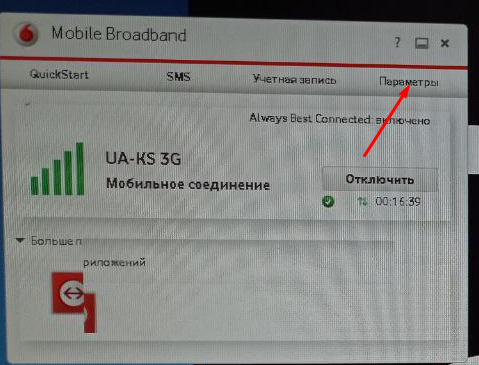 Переходимо в з’єднання. Вибираємо тип облікового запису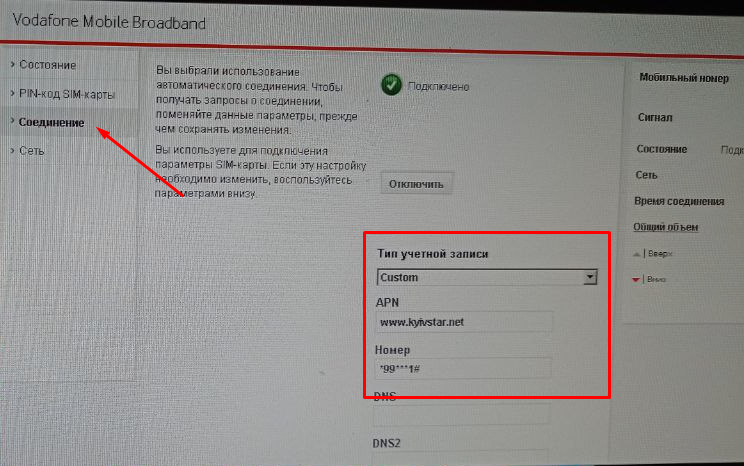 І вручну, з клавіатури прописуємо APN і номер Для кожного оператора свої дані. Нижче приведено дані для кожного оператораОбов’язково натискаємо зберегти в самому низу.Закриваємо програму.Перезавантажуємо термінал.Kyivstar контракwww.kyivstar.net*99***1#Kyivstar предоплатаwww.ab.kyivstar.net*99***1#Vodafoneinternet*99***1#lifecellinternet*99***1#Utel3g.utel.ua*99***1#